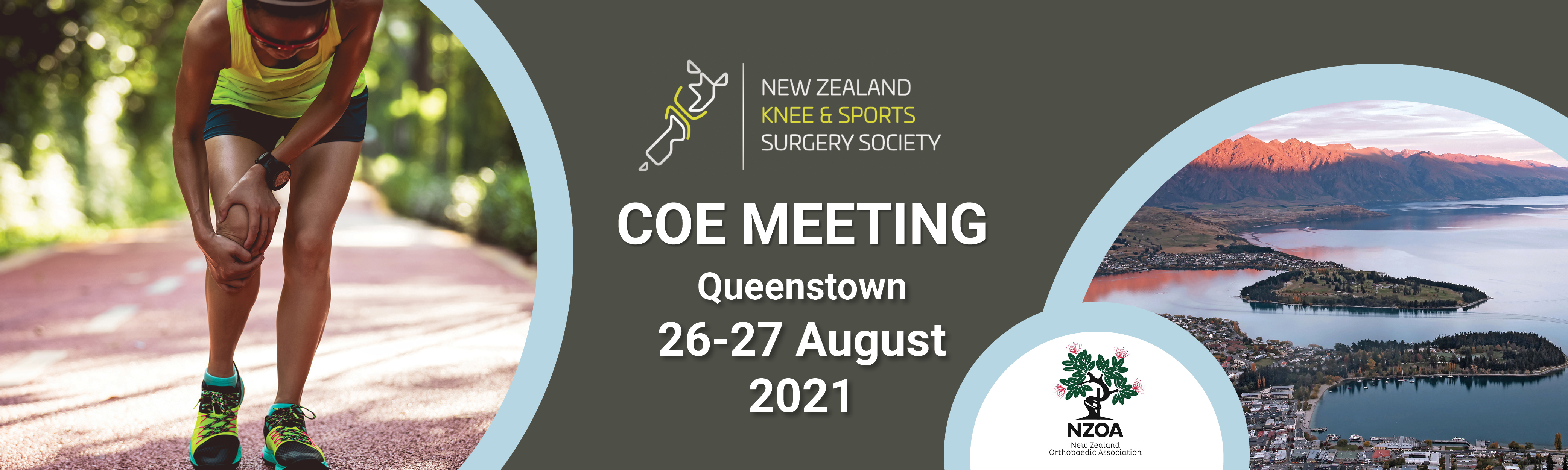 COE MEETING 2021SPONSORSHIP PROSPECTUS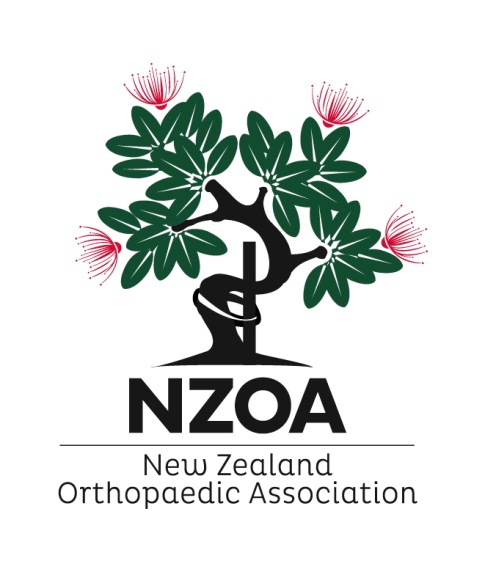 Welcome NZKSSS COE 2021- Moving Forward into the New Decade –The New Zealand Knee & Sports Surgery Society invites you to participate in the Continuing Orthopaedic Education 2021 meeting in Queenstown. The meeting is being held at the Hilton Hotel from 26 – 27 August. The theme of this year’s meeting is “Moving Forward into the New Decade” and has plenty to offer to make it worthwhile for all members of our orthopaedic community. We wish to thank you for your interest in participating in this event, with your support we will able to assemble a fantastic international faculty with experts in both sports’ surgery and knee arthroplasty. A comprehensive interactive program is being planned. Topical presentations, plenty of time for questions and panel-based case discussions to stimulate those attending and provide plenty of opportunity to get the most out of the international and local faculty.  We appreciate your support to help us achieve a very successful meeting at a great venue.I look forward to you joining us and welcoming you to Queenstown.Bruce Twaddle Convenor Invited Speakers *TBCAssociate Professor David ParkerA specialist in disorders and surgery of the knee joint, with interests in sports injuries, ligament reconstruction, realignment surgery and cartilage pathology, and knee replacement surgery. Prof Parker completed fellowships in London, Ontario, and has been in practice in Sydney since 2001, specialising exclusively in disorders of the knee joint, with Visiting Medical Officer appointments at the Royal North Shore Hospital, North Shore Private Hospital and the Mater Private Hospital. He was co-founder of the Sydney Orthopaedic Research Institute in 2002, and has a particular interest in translational research around knee surgery, with more than 80 peer-reviewed publications, and over 100 invited presentations around the world. He is a clinical Associate Professor at the University of Sydney, Past President of APKASS, Board Member of ACL study group, and 2nd Vice President of ISAKOS.Dr Annunziato (Ned) AmendolaDr Annunziato Amendola, Chief Medical Officer, Duke University Hospital, Durham, North Carolina, USA. Foot and Ankle Orthopaedic Surgeon, Sports Medicine Orthopaedic Surgeon and Sports Medicine Specialist.  Dr Amendola was involved in the original development of arthroscopic and biologic resurfacing techniques for ankle and knee following joint injuries.Dr Peter McEwenSpecialising in surgery of the knee Dr McEwen completed his advanced orthopaedic training in 1999 and has been in fulltime clinical practice in Townsville since 2001. He has undergone post fellowship training and dedicated himself almost exclusively to surgery of the knee.Dr McEwen has a particular interest in surgery for sporting injuries of the knee. His post fellowship training and ongoing involvement with the ICRS and ISAKOS reflects this interest. He is team surgeon for the Townsville Crocodiles NBL team and works with the Townsville Fire WNBL Team.Programme OverviewTopics covered in the programme include:Controversies in ACL surgery, and other sport’s related knee injury problems, Advances in lower extremity sports injuries, Management of the young osteoarthritic knee, Osteotomy techniques, Primary and Revision knee arthroplasty, Computer navigation in joint replacement surgery and much, much more.Why Support this event?Key BenefitsOne-on-one delegate interaction, networking, and opportunities to connect with delegates in a comfortable setting.Development of long-lasting relationships with existing and potential clients.An opportunity to promote your name, to support your product and to maintain a high profile among specialists before, during and after the event.The opportunity to showcase your products and services, exhibiting and demonstrating hands-on solutions to your target market.Brand recognition, and an opportunity to launch a new product or service.Benefiting from exposure and aligning your company with this education experience to demonstrate your commitment to assisting professional development.Estimated number of attendeesBetween 60-100 delegates.Conference VenueThe Hilton Queenstown boasts a unique position on the shores of Lake Wakatipu amid a majestic mountain backdrop. Meeting Room: 	Remarkables Meeting Room, Level 1Exhibition Room:	Cardrona Room, level 1.Exhibition Room AccessExhibition and catering will be in the Cardrona room on level 1 next to the main conference plenary in the Remarkables room. Pack in and out times to the Cardrona room will be available in due course. Nikki Wright to advise.Sponsorship OpportunitiesPackages are aimed at providing supporters with a worthwhile return on investment.  We are confident the benefits of support will offer effective exposure not only over the period of the meeting but in the years ahead.Support is welcomed for all aspects of the meeting and can be negotiated with individual companies as required.  Please contact us if you have any ideas you wish to discuss.All sponsorship packages include:One Complimentary exhibition space (1 x Trestle table and 2 chairs included)  Company logo on NZOA meeting website linked to your company website Company profile and primary meeting representative’s contact details included in meeting handbookCompany logo on meeting room screen during catering breaksDelegate list ten working days prior to the meeting (subject to NZ Privacy Laws)Plus, additional entitlements for each level of sponsorship: Platinum Sponsorship - $20,000 + GST (1 available)Company acknowledged as PLATINUM SPONSORProvision for 1 x robotics space on top of exhibition spaceFive complimentary meeting registrations, including all cateringFive complimentary welcome function tickets.Five complimentary dinner tickets.First choice of exhibition site Company logo/advertisement on the inside cover of the meeting handbookA two-page A5 advertisement in the meeting handbook (either one double page or two single page ads) Company logo showing as Platinum Sponsor in the meeting handbook under sponsorship listingsCompany logo printed on delegate’s name badge Acknowledgement by the Convenor during the opening and closing sessionsCompany logo displayed on Welcome slide in meeting roomCoffee machine and barista Naming rights to the meeting dinner  Logo on dinner menuTwo complimentary questions on post meeting surveyGold Sponsorship - $16,000 + GST Company acknowledged as GOLD SPONSORProvision for 1 x robotics space on top of exhibition spaceFour complimentary meeting registrations, including all cateringFour complimentary welcome function ticketsFour complimentary dinner ticketsPriority choice of exhibition site after Platinum sponsorA one-page A5 advertisement in the meeting handbook Company logo showing as Gold Sponsor in the meeting handbook under sponsors listingAcknowledgement by the Convenor during the meetingOne complimentary question on post meeting surveySilver Sponsorship - $12,000 + GST Company acknowledged as SILVER SPONSORThree complimentary meeting registrations, including all cateringThree complimentary welcome function ticketsThree complimentary dinner ticketsPriority choice of exhibition site after Platinum and Gold sponsorsA half-page A5 advertisement in the meeting handbook Company logo showing as Silver Sponsor in the meeting handbook under sponsors listingBronze Sponsorship - $8,000 + GST Company acknowledged as BRONZE SPONSORTwo complimentary meeting registrations, including all cateringTwo complimentary welcome function ticketsTwo complimentary dinner ticketPriority choice of exhibition site after Platinum, Gold and Silver sponsorsCompany logo showing as Bronze Sponsor in the meeting handbook under sponsors listingAdditional Sponsor DelegateIf you require additional staff at the meeting, an additional sponsor delegate registration can be purchased for $1000.00 plus GST. This includes full meeting attendance, catering, the welcome function, and meeting dinner ticket. NB: All additional sponsors are required to register prior to the meeting.A separate Exhibitor option is available:Exhibitor Package - $5,000 + GST, includes:1 Complimentary exhibition space (1 x Trestle table included) 1 Complimentary meeting registration, including morning teas, lunches and afternoon tea 1 Complimentary ticket to the Cocktail on Wednesday night Delegate list ten working days prior to MeetingAdditional Exhibitor DelegateIf you require additional staff at the meeting, an additional exhibitor delegate registration can be purchased for $850.00 plus GST. This includes full meeting attendance, catering and the welcome function, please note it does not include a meeting dinner ticket. NB: All additional sponsors are required to register prior to the meeting.Terms and ConditionsContractThese terms and conditions form part of the Contract and govern the sponsorship and exhibition opportunities at the New Zealand Knee and Sports Society Continuing Orthopaedic Education (NZ KSSS COE 2021 Meeting) being held at the Hilton Hotel, Queenstown 26-27 August 2021.CriteriaCompanies must:Have a connection to the Medical IndustryHave a quality product and/or service suitable for purchase and/or use by person or organisations attending the conferenceUpon exhibitor registration exhibitors must adhere to the payment policy with regards to their standCompanies who do not meet the exhibiting criteria and who still wish to exhibit at the NZ KSS COE 2021 Meeting can make a written application to NZOA stating their reasons for exhibiting.  In certain circumstances exceptions to the exhibiting criteria can be made but is not guaranteed and is entirely at the discretion of the organisersForward a signed copy (by an authorised company signatory) of these terms and conditionsMedical Technology Association of New Zealand (MTANZ)All exhibiting and supporting companies must agree that they will abide by the MTANZ Code of Practice. To view a copy of the Code of Practice, please go to www.mtanz.org.nzDuration of EventEvent Exhibition open times are:Pack-in and pack-out times:*Please note: The Welcome Function takes place in the Exhibition area from 7.00pm to 8.30pm.Set Up and Completion of Exhibition StandThe exhibition space is in the Coronet Room, Hilton Hotel. The exhibitor undertakes to complete construction of exhibits prior to 7.00pm on Wednesday 25 August 2021. Dismantling/Removal of ExhibitsThe exhibitor undertakes not to remove exhibits from display, either partially or totally prior to3.00pm on Friday, 27 August 2021. Prior removal will only be allowed when advance application has been agreed in writing.Unoccupied Exhibition Stand  Where a stand is unoccupied by 7:30pm Wednesday, 25 August 2021 the Organisers reserve the right to reallocate or otherwise deal with the stand as they so decide, without reimbursing the exhibitor.Floor Plan and Stand AllocationOn receipt of the invoice acknowledging your sponsorship or exhibitor application, an amount equal to 50% of the sponsorship or exhibitor rate is due within 7 working days. The deposit is non-refundable.  A floor plan will be available upon receipt of the deposit payment or full payment. Once this payment is received you will be asked to indicate your site preference.  Your site preference will be allocated in order of sponsorship category and then on a first-come, first-served basis after receiving the deposit or full payment.  The Organising committee reserves the right to modify the floor plan layout and re-allocate the sites selected if the sale of space requires.Use of the StandThe exhibitor may conduct business only from the allocated stand and not from aisles or common parts of the event. Any noise generated must not cause a nuisance to neighbouring stands or visitors. The Organisers’ judgement will be final in this regard. Exhibits within the stand must not be positioned to obstruct aisles (or ignore fire regulations).Stand ConstructionAll construction and exhibits must be confined to the stand and must not overlap aisles or common space. Any structure erected on the stand must at all times comply with the prevailing regulations imposed by statutory authorities and the venue management.  The exhibitor shall not paint, mark or damage any fixtures or fabric of the event premises or any stand fittings. The exhibitor shall be responsible for the costs of making good any breach of this clause. The design of all structures erected is subject to the approval of the Organisers. Any design considered not to be in the best interests of the event may be rejected. Any structure erected without the approval of the Organisers or contrary to this contract, may be altered or removed by the Organisers at the exhibitor’s expense.Banners and SignageExhibitors are not to hang banners, signage or other materials from the ceiling or on the walls within the venue building or from any structure outside the venue building without permission from the Organisers. This includes any projection from the exhibitor’s stand to areas outside their allocated stand. Exhibitors must confine promotional material to within their allocated stand. Right of RejectionThe Organisers reserve the right to prohibit, in whole or in part any exhibit which they deem to be inappropriate. The exhibitor agrees not to display or disseminate any material that in the opinion of the Organisers is unsuitable. The Organisers reserve the right to refuse any person admission to the event without assigning any reason.Copyrights and PatentsThe Organisers will not be liable for any damages the exhibitors may sustain in respect of theinfringement of any of their copyright nor for any damages the exhibitor may cause in respect of infringement of third-party copyrights arising out of their participation in the event.Exhibitors LiabilitiesThe exhibitor hereby accepts liability for all acts or omissions of him/herself, their servants, contractors, agents or visitors and undertakes to indemnify the Organisers, to keep them indemnified in all liability in respect thereof and against all action suits, proceedings, claims, demands, costs and expenses whatsoever which may be taken or made against the Organisers, or become payable by them, arising there from or in respect thereof, including any claims arising out of the supply by the exhibitor of samples of any kind whatsoever, whether such samples be sold or given away free, and including any legal costs and expenses and any compensation costs and disbursement paid by the Organisers on the advice of the Counsel to compromise or settle any such claims. Notwithstanding the indemnity hereby given, the Exhibitor undertakes to arrange appropriate liability insurance.  The Organisers make no representation on behalf of any supplier or event organiser and any dealings undertaken in this regard will be solely at the exhibitor’s risk.InsuranceThe Organisers shall not be responsible for any loss or damage to any exhibit or property of any exhibitor or any other person by theft or fire or any other cause whatsoever, nor for any loss or damage whatsoever sustained by the exhibitor by reason of any defect in the building or circumstances beyond the control of the organisers not related to the building, caused by fire, storm tempest, lightning, national emergency, act of god, flood, war, terrorism, labour disputes, strikes or lock outs, civil disturbances, explosion, inevitable accident, force majeure, nor any other causes not within the control of the organisers, nor for any loss or damage occasioned, if by reason of happening of any such event, the opening event if prevented, or postponed or delayed or abandoned, or the building becomes wholly or partially unavailable for the holding of the event. The exhibitor agrees and undertakes to insure in their full replacement value the contents or their stand and all associated items.Postponement or AbandonmentIn no event shall the exhibitor have any claim for damages of any kind against the Organisers in respect of any loss or damage consequential upon the prevention, postponement or abandonment of the event, by reason of the happening of any of the events referred to in the previous clause, or of the event building becoming wholly or partially unavailable for the holding of the event for reasons beyond the Organisers control. The Organisers shall be entitled to retain such part of all sums paid by the exhibitors, as the Organisers consider necessary. If in the opinion of the Organisers, by rearrangement or postponement of the period of the event, or by substitution of another hall or building or by other reasonable manner, the event can be carried through, when the contract shall be binding upon the parties except as to size and position of stands, as to which any modifications, substitutions or re-arrangement they consider necessary shall be determined by the Organisers. Where the event building becomes wholly or partially unavailable for the holding of the event, through reasons beyond the Organisers control, the Organisers shall be entitled on giving notice in writing to determine this contract and may, in their absolute discretion, refund in whole or in part any payment the Exhibitor is liable to make under this contract.SecurityVenue security services will be provided at the event. However, all participants are advised that valuables should not be left unattended or unsecured at any time. The Organisers accept no responsibility for any loss or damage suffered by participants or visitors.Safety of ExhibitsThe exhibitor shall not bring or cause to be brought into the event any dangerous goods, except with the proper written approval of the Organisers. The exhibitor shall at all times comply with all statutory requirements as to safety, including without limiting the generality of the foregoing the storage and handling of dangerous goods. All exhibits must be properly protected to avoid danger to any person. The Organisers shall be indemnified by the exhibitor against any claim or action caused or occasioned by an exhibit to any persons whatsoever.Fire Risks and AccessExhibitors will adhere to all fire and safety regulations which affect the event. Aisles and fire exits must be kept clear of exhibits.StorageThe Organisers shall not be liable for the storage of the exhibitors packaging and other material. The Exhibitor shall be responsible for the removal from the event premises and storage of all crates and packaging not required on their stand.Exhibitor Name Badges and MaterialsName badges that are issued to exhibitors are non-transferable and must be worn for the duration of the COE Meeting 2021. The exhibitor, their staff and contractors will not be admitted to the event building without such name badges being displayed.Conduct of ExhibitorsThe exhibitor undertakes that at all times during the open hours of the event they shall keep the stand open to view and adequately staffed; conduct business only from their stand, keep aisles adjacent to their stand free from obstruction; and shall not, in the Organisers opinion, cause nuisance or annoyance to other persons. The Exhibitor further undertakes not to conduct or allow to be conducted any unauthorised auction, sale, lottery, raffle, competition, game of chance or sideshow.ServicesThe Organisers shall not incur any liability for any loss or damage if the supply of any services shall fail or cease to be available. Nor shall the exhibitor be entitled to any allowance in respect of payments due under this Contract.Failure to PerformIn the event of the exhibitor being unable or unwilling to comply with or otherwise breaching this Contract, the Organisers may terminate the Contract by giving notice in writing. Thereafter, the Organisers may retain any payment made by the exhibitor under this Contract as liquidated damages and the Exhibitor shall be prohibited from occupying the stand and shall immediately remove their exhibits from the event, in accordance with the Organisers instructions, provided that the Organisers may remove such exhibits and despatch them to the Exhibitors address as stated on this contract, the Organisers shall be under no liability for the losses or damage of such exhibits in transit and the costs of such removal and despatch shall become a debt due by the Exhibitor to the Organisers. All exhibits are subject to a general lien in favour of the Organisers for all sums due from the Exhibitor to the Organisers under this Contract.Organisers’ Right of DeterminationThe Organisers shall have absolute discretion on giving notice in writing to determine this Contract.  Where the Contract is so determined, the Organisers shall not be liable whatsoever for any expenditure or liability for loss, including consequential loss, incurred by the exhibitor.Payment Terms The exhibitor agrees to pay a deposit of 50% of the total invoice within 7 working days.  The balance will be due by 30 July 2021.Failure to make payment or non-completion of the payment and conditions form will result in cancellation of the exhibition space.    The deposit is non-refundable. If full payment is not made by 30 July 2021 then the exhibition space will be released for re-sale.Payment can be made by Direct Credit to: BNZ 02-0719-0131220-000
Please quote name and invoice number.Payment by credit card https://nzoa.org.nz/pay-your-invoice-here (Visa or Mastercard only) Please note, credit card payments incur a banking fee of 3.45%  This will be automatically added to your credit card payment feeCancellationIn exceptional circumstances the Organisers may be prepared to cancel their Contract with theSponsor or Exhibitor. Any request for cancellation must be submitted to the Organisers in writing.  If the Organisers agree to the cancellation, the exhibitor undertakes to make payment as follows: Cancellation prior to 30 July 2021 will result in a cancellation fee of 50% of total package cost.Cancellation after this date will result in 100% of all package costs being payable.Unpaid accounts will incur late payment fees and collection costs.Prohibition of TransferThis Contract creates a license to exhibit at the event and not a tenancy. Exhibitors may not assign, share, sub-let or grant licenses in respect of the whole or any part of the stand except where written approval has first been obtained from the Organisers.Terms and ConditionsAny notice to be given by the Organiser to the exhibitor shall be deemed to be given if delivered to or sent by post, faxed or emailed to the address of the exhibitor appearing on the Contract or if posted on the stand during the period 21 and 22 July 2021. The Organisers may at any time in the interests of the good management or safety of the event, introduce such further Terms and Conditions to this Contract as they may, in their discretion think fit. If any part of this Contract is found to be invalid or of no force or effect under the law, having such jurisdiction, the Contract shall be construed as though such part had not been inserted herein and the remainder of this Contract shall remain in full force and effect. The description headings to these Terms and Conditions are merely for reference and do not form part of the Contract between the parties. The laws of New Zealand govern this Contract.Use of Data at the COE MeetingTo enable the organisers to function in the best interests of both delegates, supporters and exhibitors, you agree that the information you provide to us (such as name, position, company, email and contact details) may be distributed to third parties attending this event.DisclaimerNeither the Organising Committee of the New Zealand Orthopaedic Association COE Meeting 2021 and its constituent members acting as organisers (known collectively as “the Organisers”), can accept any liability for death, injury, any losses, cost or expense suffered by any person (including accompanying persons or partners or attendant caregivers), if such loss is caused or results from the act, default or omission of any person other than an employee or agent of the Organisers. In particular, the Organisers cannot accept any liability for losses arising from the provision or non-provision of services provided by hotel companies or transport operators. Nor can the Organisers accept liability for losses suffered by reason of war including threat of war, riots and civil strife, terrorist activity, natural disasters, weather, fire, flood, drought, technical, mechanical or electrical breakdown within any premises visited by delegates and/or partners in connection with the Convention, nor losses suffered by reason of industrial disputes, government action, registrations or technical problems which may affect the services provided in connection with the Convention. The Organisers can give any warranty that any published speaker or performer will appear as a speaker, panellist or performer. The Organisers reserve the right to alter or amend the programme and its contents as they see fit and as circumstances dictate without further recourse to any registered delegate or attendee.SPONSORSHIP APPLICATION FORMPlease complete this application and sign the payment conditions on page 15 to confirm your package. Email or post completed form to:NZOA KSSS COE 2021 PO Box 5545Lambton Quay Wellington 6145New ZealandE-mail: nikki@nzoa.org.nz	Phone: +64 4 913 9893 Select Package: (cost excludes GST)Company Name:	_______________________________________________________Address:	_______________________________________________________	_______________________________________________________Contact Name*:	_______________________________________________________Mobile phone*: 	_______________________________________________________ Email for primary contact*:	_______________________________________Email address to send invoice to:	_______________________________________*Please provide the name and contact details of your authorised company representative for all dealings with NZOA for the duration of the NZ KSSS COE 2021 Meeting. Contact Nikki Wright NZOA Conference & Events Manager if you have any queries.Email: nikki@nzoa.org.nz  |  Mobile: +64 27 280-1131 |  DDI: +64 4 913-9899Payment and ConditionsPlease complete.On receipt of invoice, I will pay a 50% non-refundable deposit within 7 working days, in order to secure my booking with the balance of payment due by 16 July 2021. I further agree that my company will abide by the terms and conditions as outlined in this prospectus. Cheques or bank drafts should be made payable to: New Zealand Orthopaedic Association Cheques to:	Direct Credit to:NZOA 	New Zealand Orthopaedic Association PO Box 5545	Account Name:  NZOA 		Lambton Quay	Bank account number:  02-0719-0131220-000Wellington 6145, NZ	Reference: Company Name and Invoice Number I, ________________________________________ am a duly authorised person to sign this form.I agree to abide by the terms and conditions above (please tick)	Date:	______________________________________Signed:	______________________________________Title:	______________________________________DateTimingWednesday 25 August 20217.00pm – 8.30pmWelcome FunctionThursday 26 August 20217.00am – 5.00pmCOEFriday 27 August 20217.00am – 5.00pmCOEDateDayTimesWednesday 25 August 2021Exhibitor Room AccessFrom 12pmFriday 27 August 2021Pack out10:30amYour selectionPackageCost (exc GST)TotalPlatinum Sponsor$20,000Gold Sponsor$16,000Silver Sponsor$12,000Bronze Sponsor$8,000Additional Sponsor Delegate$1,100Exhibitor $5,000Additional Exhibitor Delegate$850TOTAL COST (exc GST)TOTAL COST (exc GST)TOTAL COST (exc GST)